Wabanaki-Labrador Indigenous Health Research Network’sProject Timeline TemplatePlease fill out this project timeline, describing the planned activities, events and/or milestones that you will need to undertake during the project. Events should be listed in chronological order. If this is a multi-year project, please map out each year accordingly.     Timeline Template
Timeline: (adjust/shorten timeline as required)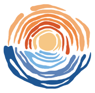 